	Ginebra, 9 de abril de 2014Muy Señora mía/Muy Señor mío:1	Por amable invitación del Instituto Dominicano de las Telecomunicaciones (Indotel), la Unión Internacional de Telecomunicaciones (UIT) organiza un taller sobre el tema "Campos electromagnéticos – ¿Qué significan realmente?" que tendrá lugar el día 3 de julio de 2014 en Santo Domingo (República Dominicana).2	Las discusiones se celebrarán únicamente en español.3	La participación está abierta a los Estados Miembros, a los Miembros de Sector, a los Asociados y a las Instituciones Académicas de la UIT, y a cualquier persona de un país Miembro de la UIT que desee contribuir a los trabajos. Esto también incluye a las personas que sean miembros de organizaciones nacionales, regionales e internacionales. La participación en el taller es gratuita.4	El principal objetivo del foro es ofrecer una visión global de las cuestiones ligadas a los CEM a los responsables políticos y otras partes interesadas, en respuesta a la Resolución 72 de la AMNT-12 "Problemas de medición relativos a la exposición de las personas a los campos electromagnéticos", y también determinar las medidas que habrán de tomarse en consideración por el Grupo de Trabajo 2 de la Comisión de Estudio 5 del UIT-T.5	El Foro reunirá a los principales especialistas en el campo respectivo, desde máximos responsables políticos hasta ingenieros, conceptores, planificadores, funcionarios gubernamentales, organismos reguladores, expertos en normas y otras partes interesadas.6	El proyecto de programa del Foro puede consultarse en el sitio web del evento: http://www.itu.int/en/ITU-T/Workshops-and-Seminars/emf/201407/Pages/Programme.aspx. En caso de que necesite información adicional respecto de los programas, no dude en comunicarse con Cristina Bueti y Rodrigo Robles Flores (greenstandard@itu.int).7	Alojamiento: Podrá encontrarse información detallada acerca del alojamiento en hoteles, el transporte, los requisitos de visado y los requisitos sanitarios en el sitio web del evento: http://www.itu.int/en/ITU-T/Workshops-and-Seminars/emf/201407/Pages/default.aspx. Dicho sitio web se pondrá al día a medida que se disponga de información nueva o actualizada.8	Becas: Por desgracia, a causa de las restricciones presupuestarias, la UIT no podrá conceder becas.9	Inscripción: Para que la TSB pueda tomar las disposiciones necesarias a efectos de la organización del taller, le agradecería que se inscribiese para este evento a la mayor brevedad posible utilizando del formulario en línea disponible en la dirección: http://www.itu.int/online/regsys/ITU-T/misc/edrs.registration.form?_eventid=3000661, lo antes posible, y a más tardar el 27 de junio de 2014. Le ruego tenga presente que la preinscripción de los participantes en los talleres se lleva a cabo exclusivamente en línea. Los participantes podrán registrarse in situ a partir del 3 de julio de 2014.10	Le recordamos que los ciudadanos procedentes de ciertos países necesitan visado para entrar y permanecer en la República Dominicana. Ese visado debe solicitarse en la Embajada o Consulado de la República Dominicana en su país o, en su defecto, en la Embajada o Consulado más próximos a su país de partida. Si desea más información puede acudir al sitio web del foro.Atentamente,
Malcolm Johnson
Director de la Oficina de Normalización
de las TelecomunicacionesOficina de Normalización
de las Telecomunicaciones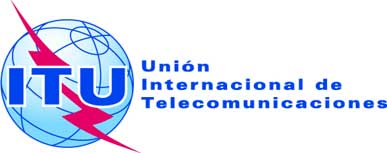 Ref.:
Tel.:Fax:Circular TSB 95TSB Workshops/CB
+41 22 730 6301
+41 22 730 5853-	A las Administraciones de los Estados Miembros de la Unión;-	A los Miembros del Sector UIT-T;-	A los Asociados del UIT-T;-	A las Instituciones Académicas del UIT-T;Correo-e:cristina.bueti@itu.int Copia:-	A los Presidentes y Vicepresidentes de las Comisiones de Estudio del UIT-T;-	Al Director de la Oficina de Desarrollo de las Telecomunicaciones;-	Al Director de la Oficina de Radiocomunicaciones;-	Al Director de la Oficina Regional de la UIT para las Américas, Brasilia;-	Al Jefe de la Oficina de Zona de la UIT en Tegucigalpa, Honduras;-	A la Misión Permanente de la República Dominicana en SuizaAsunto:Foro de la UIT sobre el tema "Campos electromagnéticos – ¿Qué significan realmente?" (Santo Domingo, República Dominicana, 3 de julio de 2014) 